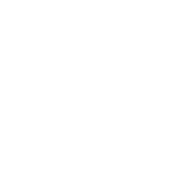 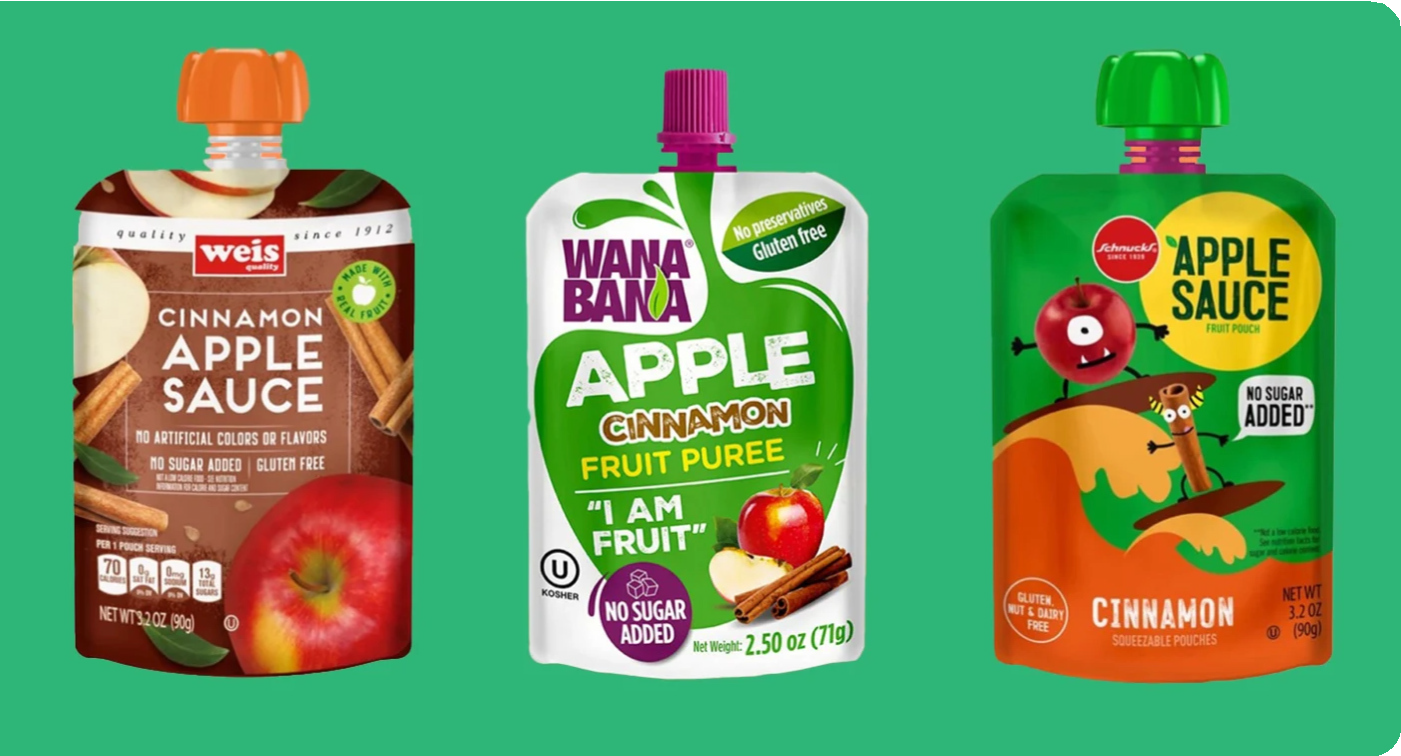 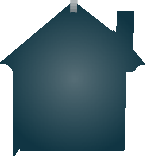 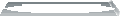 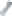 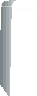 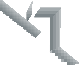 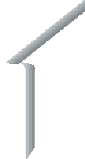 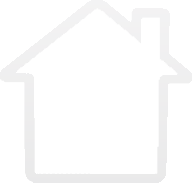 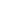 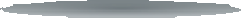 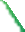 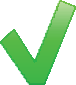 To learn more, visit www.mass.gov/orgs/childhood-lead-poisoning-prevention-program or call the Childhood Lead Poisoning Prevention Program at 1-800-532-9571